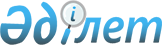 О признании утратившим силу постановления акимата Индерского района от 17 июня 2015 года № 174 "О создании и утверждении положения государственного учреждения "Отдел жилищной инспекции Индерского района"Постановление акимата Индерского района Атырауской области от 27 декабря 2018 года № 288. Зарегистрировано Департаментом юстиции Атырауской области 28 декабря 2018 года № 4309
      В соответствии со статьями 31, 37 Закона Республики Казахстан от 23 января 2001 года "О местном государственном управлении и самоуправлении в Республике Казахстан", статьей 27 Закона Республики Казахстан от 6 апреля 2016 года "О правовых актах" акимат Индерского района ПОСТАНОВЛЯЕТ:
      1. Признать утратившим силу постановление акимата Индерского района от 17 июня 2015 года № 174 "О создании и утверждении положения государственного учреждения "Отдел жилищной инспекции Индерского района" (зарегистрированное в Реестре государственной регистрации нормативных правовых актов за № 3263, опубликованное в районной газете "Дендер" от 23 июля 2015 года).
      2. Контроль за исполнением данного постановления возложить на руководителя государственного учреждения "Аппарат акима Индерского района Атырауской области Республики Казахстан" Г. Суйеуову.
      3. Настоящее постановление вводится в действие со дня его первого официального опубликования.
					© 2012. РГП на ПХВ «Институт законодательства и правовой информации Республики Казахстан» Министерства юстиции Республики Казахстан
				
      Аким района

С. Арыстан
